                                                         РЕШЕНИЕ                  Четвертой  сессии Совета депутатов четвертого созыва                                      Коргонского сельского поселения «  29  »   марта 2019 года                 с.Коргон                      № 04-15О признании  утратившими силу Решений Совета депутатов     В целях приведения  инкорпорации  муниципальных нормативных правовых актов  Совет депутатов   МО «Коргонское сельское поселение» РЕШИЛ:Признать утратившими силу Решения  Совета  депутатов по перечню согласно приложению.2 .  Опубликовать настоящее решение на официальном сайте МО Коргонское сельское поселение   в сети Интернет.3.   Настоящее решение вступает в силу со дня его опубликования (обнародования).Глава Коргонскогосельского поселения                                                                            И.Д. Алачев Приложение к Решению сессииСовета депутатов  № 04-15  от 29.03.2019 г.                                              ПЕРЕЧЕНЬ  РЕШЕНИЙ СЕССИИ                       СОВЕТА ДЕПУТАТОВ   МО КОРГОНСКОЕ СЕЛЬСКОЕ ПОСЕЛЕНИЕ                                                    УТРАТИВШИХ  СИЛУРоссийская Федерация Республика Алтай Совет депутатов муниципального образованияКоргонское сельское поселениеУсть-Канского района№Дата изданияНаименование решения14-127.12.2007Об утверждении положения « О бюджетном процессе в МО «Коргонское сельское поселение»16-20 2.10.2010О введении земельного  налога   на территории МО Коргонского сельского поселения28-402.11.2010О внесении изменений  в Решение  Шестнадцатой сессии Совета депутатов от 02.10.2010 № 16-2 « О земельном налоге на территории Коргонского сельского поселения»32-508.04.2013Об утверждении Порядка проведения антикоррупционной экспертизы нормативных правовых актов ( их проектов) представительного  органа муниципального образования Коргонское сельское поселение02-0328.10.2013 О земельном налоге на территории  Коргонского сельского поселения02-0229.10.2013О налоге на имущество физических лиц на территории Коргонского сельского поселения 17-3524.04.2015О внесении  изменений в Решение восемнадцатой сессии Совета депутатов от 02.11.2010 г. № 28-4 « О  земельном  налоге на территории Коргонского сельского поселения»23-4501.10.2015 Об утверждении Положения  об обнародовании нормативных правовых актов в муниципальном образовании Коргонское сельское поселение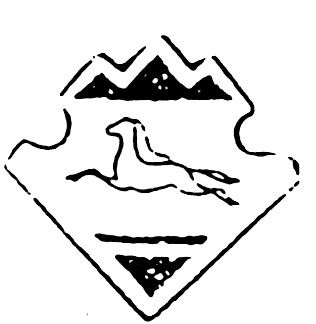 